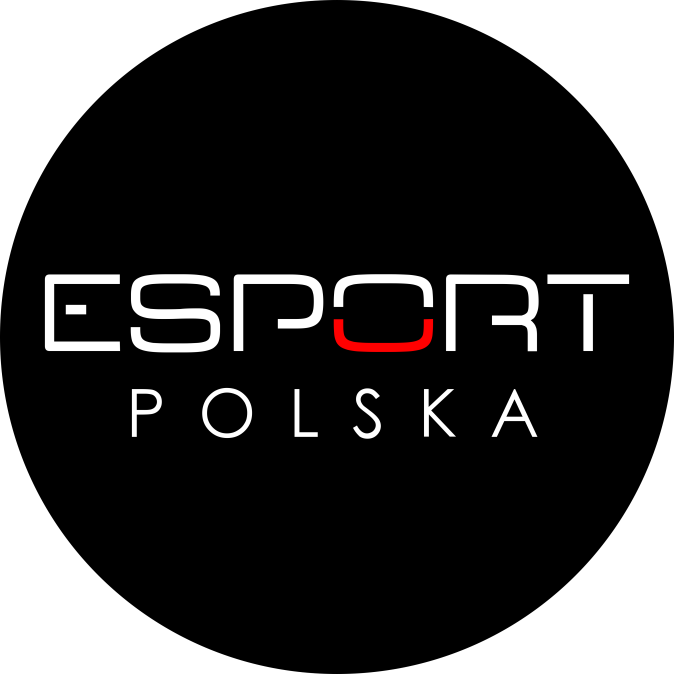 REGULAMIN OGÓLNYTurnieju DrużynowegoASSETTO CORSA FORMULA HOT LAP CHALLANGEORGANIZATORSTOWARZYSZENIE ESPORT POLSKA§1. Postanowienia ogólne.Poniższy Regulamin Ogólny Turnieju (w skrócie „Regulamin”) dotyczy rozgrywek gry ASSETTO CORSA FORMULA HOT LAP CHALLANGE MISTRZOSTWA SZKÓŁ.Termin turnieju oraz godzina rozpoczęcia podawana jest 
w osobnym komunikacie na stronie organizatora – www.esportpolska.org i www.bbgf.pl Organizatorem Turnieju jest: Stowarzyszenie „Esport Polska” z siedzibą w Bielsku-Białej. (KRS: 0000639135, NIP: 9372685743, REGON: 365503333).Każdy z uczestników Turnieju zobowiązany jest do zapoznania się z Regulaminem oraz jego przestrzegania. Na udział w Turnieju zgodę wyraża Rodzic dziecka przez wypełnienie pisemnej zgody i przekazanie do organizatora e-mailem lub najpóźniej w dniu turnieju do sędziego. Jest to równoważne z akceptacją postanowień Regulaminu. Jeżeli uczestnik Turnieju jest pełnoletni wypełnia pisemną zgodę samodzielnie.Udział w Turnieju przeznaczony jest dla Wszystkich sympatyków gry ASSETTO CORSA FORMULA HOT LAP CHALLANGE.Warunkiem udziału w Turnieju jest zgoda Rodzica lub prawnego opiekuna, a w przypadku osoby pełnoletniej zgoda własnoręcznie podpisana.Uczestnicy nie wnoszą opłat rejestracyjnych.Regulamin wchodzi w życie z dniem jego opublikowania.§2. System rozgrywek.W Turnieju udział biorą drużyny szkolne składające się z dwóch zawodników. Zgłoszenie zawodników odbywa się przez wypełnienie formularza on-line na stronie www.bbgf.pl lub wysłanie e-mai na adres turniej@bbgf.pl. w terminie do 6.12.2023r. w formie zwykłej wiadomości tekstowej zawierającej:nazwa szkołyimiona i nazwiska zawodnikówadres e-mail do kontaktu z drużyną (e-mail szkoły lub jednego z zawodników).Zgłaszający otrzymuje potwierdzenie zgłoszenia drużyny do trzech dni.Obowiązkiem zgłaszającego (lub opiekuna drużyny) jest sprawdzenie potwierdzenia zgłoszenia. W przypadku braku takiej wiadomości należy ponownie zgłosić się na Turniej.Każdy zawodnik powinien posiadać również wypełnioną zgodę rodzica/opiekuna prawnego/własną, którą przekazuje Organizatorowi w dniu Turnieju. Zasady rozgrywania TurniejuWszystkie etapy Turnieju odbywają się systemem najlepsze okrążenie - Hot Lap  ( czas ). Podczas trwania każdej Fazy Hot Lap zawodnik ma za zadanie ustanowić jak najlepszy czas pojedynczego okrążenia. Jedynie czasy uznawane za legalne przez oprogramowanie symulacyjne będą liczyły się w ostatecznej klasyfikacji, tj. zawodnik musi utrzymać się w limitach toru wyznaczonych przez grę.Organizator zastrzega sobie prawo do anulowania czasu uznanego przez grę, jeśli zawodnik znajdzie oczywistą lukę w systemie sędziowskim gry.Czterech zawodników legitymujących się najlepszymi czasami pojedynczych okrążeń po zakończeniu danej Fazy uzyska awans do Fazy Finałowej. Do Fazy Finałowej dostanie się po czterech zawodników z każdej Fazy Challenger, w sumie 12 zawodników. Cała Faza Finałowa rozegrana zostanie w formacie próby czasowej, gdzie zawodnicy będą rywalizowali jeden po drugim o uzyskanie jak najlepszego czasu pojedynczego okrążenia Zwycięzca Fazy Finałowej ogłoszony zostanie mistrzem.Lista drużyn grających w pierwszej rundzie zostanie opublikowana po zakończeniu zgłoszeń na stronie Organizatora www.esportpolska.org lub na terenie szkoły/instytucji w dniu Turnieju.§3. Ustawienia gry.Ustawienia gry będą takie same na każdym stanowisku.Uszkodzenia: włączoneZużycie paliwa: normalneZużycie opon: normalneUstawienia samochodu: dozwolona modyfikacja podczas Fazy Challenger i Speed Challenger, zabroniona modyfikacja domyślnych ustawień podczas Fazy FinałowejSkrzynia biegów: manualnaPomocnicza linia wyścigowa: wyłączonaWarunki pogodowe ustalone zostaną przez organizatora w dzień zawodów i będą niezmienne przez cały okres trwania rywalizacji na danym torze.Samochód i tor, którym rywalizowali będą zawodnicy ogłaszane będą pierwszego dnia trwania danej fazy.§5. Zasady Fair Play.Organizator dokłada wszelkich starań w realizacji misji Stowarzyszenia Esport Polska określonych na stronie internetowej www.esportpolska.org.Następujące działania będą uznawane za niesportową grę:celowe wyłączenie komputera lub monitora, rzucanie padem, odłączanie przewodów itp. działania;niesportowy doping, niesportowe zachowanie lub ogólnie kłopotliwe (np. krzyk, wyzwiska), niewłaściwe i nieprofesjonalne działania skierowane przeciwko innemu graczowi podczas i poza rozgrywką turniejową.W przypadku wykrycia naruszenia jednego z punktów uznawanego za niesportową grę przez jakiegokolwiek gracza, uczestnik Turnieju (według uznania Opiekuna rozgrywek) może otrzymać ostrzeżenie lub w skrajnych przypadkach zostać zdyskwalifikowany z Turnieju.Organizator zastrzega sobie prawo do określenia innych warunków określających niesportową grę.§6. Działania zabronione i kary.Celem Organizatora jest zorganizowanie Turnieju na sprawiedliwych i równych dla wszystkich zasadach. W każdej sprawie spornej decyzję podejmuje Organizator, a jego działania są oparte na przyjętej zasadzie poczucia słuszności i sprawiedliwości. Regulamin jest jasnym wyznacznikiem tego, co uczestnik Turnieju powinien, a czego nie powinien robić, jednak w spornych lub bardziej skomplikowanych przypadkach zdanie Organizatora jest najważniejsze.Najważniejszą zasadą przyświecającą Turniejowi jest gra fair play. Dlatego organizator zobowiązuje graczy do:przestrzegania zasad kultury osobistej;okazywania wyrozumiałości i dążenie do kompromisu w przypadku problemów technicznych u przeciwnika;łagodzenia konfliktów;uczciwej gry bez używania jakichkolwiek nielegalnych wspomagaczy;przestrzegania etykiety oraz innych, ogólnie obowiązujących norm społecznych.§7. Postanowienia końcowe.Organizator Turnieju ma prawo do dokonywania zmian w regulaminie. W takim przypadku odpowiednia informacja zostanie ogłoszona na Turnieju.W kwestiach niezawartych w Regulaminie należy stosować obowiązujące na terenie Rzeczpospolitej Polskiej prawo, w szczególności Kodeks Cywilny.